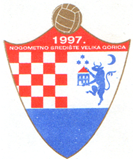 HRVATSKI  NOGOMETNI  SAVEZNOGOMETNI  SAVEZ  ZAGREBAČKE  ŽUPANIJENogometni  savez  Velika  GoricaLiga veteranatel. 01/6265-237,  tel, fax: 01/6265-236e-mail: tajnik@nsvg.hrGLASILO VG VETERANA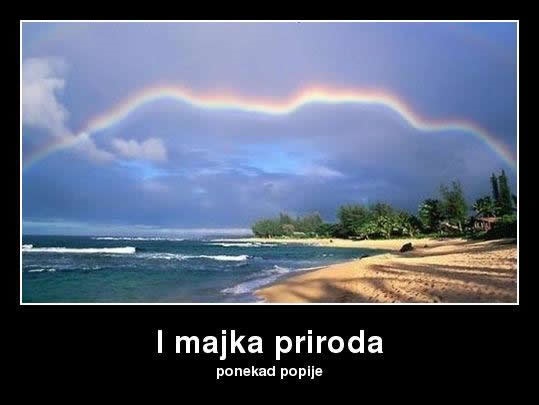 Sadržaj :                    	-	Uvod		-	Rezultati 8. kola i tablica- 	Raspored za jesen 2019.Izdaje: NOGOMETNI SAVEZ VELIKA GORICA              GAJEVA 25, 10410 VELIKA GORICAIBAN:	HR6723600001101401378, ZABA            	HR7423400091110806134, PBZOIB:	12001227058Obradio: Zlatko PetracAKO MOŽEŠ TI SUZU PUSTITI!Koliko znamo, lijepo vrijeme nas je poslužilo. Problema nije bilo, navodno. Valjda nam je došlo z g….. u glavu da smo malo prestari za nekakva dokazivanja i pokazivanja. Zahvalimo Njemu što možemo doći, nešto odigrati za svoju dušu, podružiti se kvalitetno sa svojim prijateljima i onima drugima, razmijeniti iskustva, popiti pivicu-dvije z 5-e gajbe i kaj sutra opet možemo ići na posao, a neki i delat i što možemo izvršavati, više-manje, sve svoje obaveze. Bez obzira kaj su naši dečki z Obrezine malo prerano napustili veteransko bojište u Poreču, moramo i želimo im čestitati na dobrom rezultatu i igri, na kvalitetnoj prezentaciji naše lige. Uspjeli su proći prvi krug, a za proći dalje treba ipak nešto malo više igrača, zdravih, svježih i onih koji mogu podnesti događanja posle tekme i dugačkih noći. Jer kad odeš na neko takvo natjecanje, naoružan i osiguran do zuba, noć je duga, jutro nikak da dođe. Bez obzira na sve, bravo dečki, sada koncentracija na županijsko prvenstvo, prejti taj Strmec, zaključiti tu priču konačnom pobjedom, a onda pokušati zadržati primat u VG lige veterana. Iako ovo drugo bu jako, jako teško. Jer drugi čak i trejti dečki naviru, dečki čekaju iza flanjke, sprema se neviđena invazija na vrh naše lige. I gledajući sve stvari koje se događaju u svemiru, poneka glupost koja se dogodi u vasioni, nebuloze koje se šire društvenim mrežama i prateći neke vrlo važne vijesti poput one da je bitnoj  osobi bez koje je nezamisliv dan u Hrvata, a to je ona, Lara Junčević, u četvrtak oko 17 sati na križanju Vlaške, Praške i Koturaške prešel črni maček prek ceste i da je ona radi toga celi petek bila u banane i u, a možda i na, k…. to je ono kaj nas drži u napetosti i neizvjesnosti. Zato se morala još deset put poslikati kak največa sirotinja, nema kaj sirota za obleči, da bi nekak probala zlečiti te boli koje je imala radi črnoga mačka. Fučkaš plaću, ona je dobra i ima je dosta od prvoga do drugoga, jedino je malo problem od drugoga do prvoga. Ne mareći za te probleme koje imaju “visokonešto“ ljudi i osobe, vratimo se mi na priču o našim veteranima. Kako naš „dragi“ nogometni savez brine o nama da nam pošalje račune, tak bi bilo lepo da im mi vratimo istom mjerom i podmirimo te račune kak  savez nebi „patil“ i kako nebi trpila prihodovna strana. Jer i rashodovna je jako velika.  Zato dragi naši voditelji, prešlo je pola prvenstva, valjda ste uspeli nekaj penez skupiti, a da ih nest potrošili na klopu i nedajbože na cugu, da možete podmiriti svoje obaveze prema našem „milom i dragom“ NS. Ne treba nam nekakva prozivanja da ovaj i onaj nesu platiti. Kak smo ozbiljni na terenu i posle terena tak nek budemo ozbiljni i po ovom pitanju.Da se više ne patimo sa tim stvarima, pogledajmo kako je to nekako bilo ovog produženog vikenda:Baneki su se zvrpili, onak pošteno i deli Kanarince vu mlin. Predigra subotnjeg derbija je u potpunosti uspjela, Pumpičine trupe su pokazale kojim smjerom trebaju iti i seniori v sobotu. Neki od seniora su to gledali i pokušali pratiti, ali kad  se došlo do četvrte gajbe, odustali su, rekli su da je ritam prejak.Kruteheba, Frajerima se otprlo. Nesmeš jem dati da pobediju, to im se mam zdopadne i nastave z tem. Tak se ovaj put nastradali Parikožari koji se nisu dovoljno kvalitetno pripremili za nadiruće trupe koje je Šima držal celi tjeden napete, imali su specijalne pripreme. I gdo je z pripremi otišel prije kraja četrte, gajbe, ne mogel računati na neku minutažu na tekme. Ali Šima nije bio te sreće da neki odeju, dečki su pokazali karakter i nigdo ne štel ispasti pizda i otiti ranije domom. Zato su Parikožari nehabali.Gosponi su se ponesli super gospocki prema Lisjakima z Makune kojima se vrnulo samopouzdanje, koji su se raskuražili i sad samo grabiju bodeke. Bod u gostima, nekaj i doma i bu se toga skupilo. Gosponi malo, neki bi rekli desetkovani, mi bumo ipak rekli: devetkovani. Nemogućnost da igra Beli koji je bitan zamašnjak u ekipe, uzela je mogućnsot da Grga složi ekipu onak kak oče, znači u jednoj ofanzivnoj varijanti 6-0-6 jer tu fali Beli kak trejti na leve strane. A Makunci, smireni, hladnokrvni, osjećajno nemirni, u laganini ritmu, golček po golček i idemu si guknuti.Brežani nisu uspjeli riješiti problem Štemera koji su došli sa jasnim ciljem: se popiti. V dučanu je prije tekme bilo opsadno stanje, na čuvenom ruševečkom igrališču poznatijem kao Mijina sinokoša, napravili su pravi nered  u frižiderima koji nesu mogli sve to oladiti. Jer na terenu je bilo vruče. Borba maksimalna, održavanje kvalitetnog tonusa u potpunosti je uzelo prevlast nad osjećajima koji bi negativno mogli utjecati na cijelu atmosferu u okruženju.Tekma dva sastava koji se vrlo dobro poznaju. I dok jedni pokušavaju nešto kroz igru, drugi isto to pokušavaju, ali samo drugačije. Odvijala se kvalitetna i korektna borba na sredini terena. Tu i tam koji penalček, tu i tam koji golček i malo po malo došlo se do konca tekme. Saki nekaj, sudaca najviše i popilo se to solidno. Z nulum svi zadovoljni, bod kak iža za sakoga.Derbi. Bojsi su grda klapa. Kad očeju, a gusto očeju, kad se zvrpe, nemreš jem baš delati kaj očeš. Šljakeri su došli puni nade u nešto više, ali tvrda tekma, kvalitetno postavljena centrala, otupili su sve možebitne pokušaje Šljakera u nešto više. Bojsi stalno vode, Šljakeri se stalno vraćaju, Dejvi gura ekipu da proba još malo jače stisnuti, ali za zadnji preokret više nije bilo koncentracije i moči i na Vezmarovom gruntu može početi veselica.Takav je dogovor pal radi sudjelovanja Dokovih trupa na Državnom u Poreču. Bumo vidli u kakvom su se energetskom, a pogotovo u agregatnom stanju vrnuli. Mudrijaši definitivno oslabljeni jer  u igri ne sudjeluje njihov zamašnjak, Mr. Blacksmith, ali zato kvalitetno radi na klupi. Ipak, i vlast i oporba u klubu su na tekmi  bili malo više kontra njega i samo njegova čuvena smirenost i koncentracija na tekmu, uspjeli su unijeti mir u njihove redove. Kanalci se brane elastičnom obranom, sa laganim problemima u centrali, ali Mudrijaši malo preveč mudruju tak da puno šansi nije iskorišteno. Ipak, jedno vrijeme su se Kanalci čak i totalno raspojasali i navaljivali na kontra gol, tak da je bilo malo više sape, moglo je i biti sečesa.  15.koloRezultat ove tekme nećemo stavljati u tablicu do zadnjeg kola, da ne unosimo nemir i nered u tablicu.Inače kaj se same tekme tiče, Vatropirci su imali šanse kao i žaba kontra zmije kad se najdeju na samo. Kanarinci su ozbiljno zagrizli, tak se i ponašali i priča je vrlo brzo zaključena u njihovu korist.Rezultati 8.kolaTABLICA NAKON 8. kolaParovi 9. kolaNOGOMETNI SAVEZ VELIKA GORICALIGA VETERANARASPORED  IGRANJA VETERANA JESEN 2019.POJAŠNJENJA ***  1. Kolo KLAS-BUNA: na igralištu Bune je završnica kampa NS VG po programu Instruktora nogometa  6. Kolo MLADOST-KURILOVEC: Mladost 19.09. igra 1. utakmicu županijskog prvenstva  8. Kolo: MLADOST-LEKENIK: Mladost je na Državnom prvenstvu veterana  9. Kolo: GORICA-MLADOST: Mladost 11.10. igra 2. utakmicu županijskog prvenstva  13. Kolo LOMNICA-BAN JELAČIĆ i KURILOVEC-LUKAVEC: u petak su Svi sveti15. Kolo KURILOVEC-BAN JELAČIĆ:  sa željom da ranije završimo dok još „ima“ koliko-toliko dana i da ne gubimo još jedan tjedan.Za sve utakmice moguć je dogovor voditelja momčadi kad bi utakmicu odigrali, pogotovo na kraju prvenstva kad su dani puno kraći.Kod dogovora o odgodi utakmice treba Povjereniku odmah javiti dan, mjesto i vrijeme igranja. Ako odgodite utakmicu, a niste dogovorili kada će se igrati, Povjerenik odlučuje o vremenu igranja utakmice.  Ako bi postojala želja i dogovor voditelja za prebacivanjem na proljeće, odgođene utakmice MORAJU se  odigrati PRIJE nastavka proljetnog dijela.Velika Gorica, 01.10.2019. god.                       Broj: V-9 2019/20.BAN JELAČIĆKLAS4-2MRACLINKURILOVEC1-2DINAMOLOMNICA2-2HRUŠEVECLUKAVEC2-2VATROGASACBUNA1-1VG BOYSGORICA3-2MLADOSTLEKENIK03.10.MLAKAGRADIĆI3-0KLASVATROGASAC5-08. KOLO27.09. i 30.09.17,30 satiRezultatPETBAN JELAČIĆKLAS4-2PETMRACLINKURILOVEC1-2PETDINAMOLOMNICA2-2PETHRUŠEVECLUKAVEC2-2PETVATROGASACBUNA1-1PON,30.09VG BOYSGORICA3-2ČET, 03.10. 17,00MLADOSTLEKENIK-PEŠČENICA03.10.PON,30.09MLAKAGRADIČI3-0MjMomčadUtakPobNerPorGolovi+/-Bodovi1.MLADOST770032-725212.GORICA861128-817193.KLAS860226-1016184.BUNA851214-59165.MLAKA851221-417166.VG BOYS842223-1211147.KURILOVEC841314-140138.HRUŠEVEC841311-16-5139.LEKENIK-PEŠČENICA732217-1701110.MRACLIN830522-193911.DINAMO822413-130812.VATROGASAC822415-23-8813.BAN JELAČIĆ821520-26-6714.LOMNICA811613-30-17415.LUKAVEC81169-38-29416.GRADIĆI80085-38-330280-2809. KOLO04.10. i 07.10.17,00 satiPET, 18,00 BUNABAN JELAČIĆPETLUKAVECVATROGASACPETLOMNICAHRUŠEVECPETKURILOVECDINAMOPON,07.10GRADIĆIMRACLINPON,07.10, 18,00LEKENIK-PEŠČENICAMLAKALekenikPON, 18,00GORICAMLADOSTPON,07.10KLASVG BOYSBrojMomčadBrojMomčad1MRACLIN9GRADIĆI2DINAMO10LEKENIK-PEŠČENICA3HRUŠEVEC11GORICA4VATROGASAC12KLAS5BUNA13VG BOYS6LUKAVEC14MLADOST7LOMNICA15MLAKA8KURILOVEC16BAN JELAČIĆ1. KOLO23.08. PETAK18,00 satiPETMRACLINBAN JELAČIĆPETDINAMOMLAKAPETHRUŠEVECMLADOSTPETVATROGASACVG BOYSPET***KLASBUNAPETLUKAVECGORICAPETLOMNICALEKENIK-PEŠČENICAPETKURILOVECGRADIĆI2. KOLO26.08.  PON18,00 satiPONBAN JELAČIĆGRADIĆIPONLEKENIK-PEŠČENICAKURILOVECPONGORICALOMNICAPONKLASLUKAVECPONVG BOYSBUNAPONMLADOSTVATROGASACPONMLAKAHRUŠEVECPONMRACLINDINAMO3. KOLO30.08. PETAK18,00 satiPETDINAMOBAN JELAČIĆPETHRUŠEVECMRACLINPETVATROGASACMLAKAPETBUNAMLADOSTPETLUKAVECVG BOYSPETLOMNICAKLASPETKURILOVECGORICAPETGRADIĆILEKENIK-PEŠČENICA4. KOLO02.09. PON18,00 satiPONBAN JELAČIĆLEKENIK-PEŠČENICAPONGORICAGRADIĆIPONKLASKURILOVECPONVG BOYSLOMNICAPONMLADOSTLUKAVECPONMLAKABUNAPONMRACLINVATROGASACPONDINAMOHRUŠEVEC5. KOLO06.09. i 09.09.18,00 satiPETHRUŠEVECBAN JELAČIĆPETVATROGASACDINAMOPETBUNAMRACLINPETLUKAVECMLAKAPETLOMNICAMLADOSTPETKURILOVECVG BOYSPON,09.09GRADIĆIKLASPON,09.09LEKENIK-PEŠČENICAGORICA6. KOLO13. 09. I 16.09.17,30 satiPONBAN JELAČIĆGORICAPETMRACLINLUKAVECPETDINAMOBUNAPETHRUŠEVECVATROGASACPON,16.09KLASLEKENIK-PEŠČENICAPON,16.09VG BOYSGRADIĆIPON,16.09MLADOSTKURILOVECPON,16.09MLAKALOMNICA7. KOLO20.09. i 23.09.17,30 satiPETVATROGASACBAN JELAČIĆPET,18,00 satiBUNAHRUŠEVECPETLUKAVECDINAMOPETLOMNICAMRACLINPETKURILOVECMLAKAPON,23.09GRADIĆIMLADOSTPON,23.09LEKENIK-PEŠČENICAVG BOYSPON,18,00 satiGORICAKLAS8. KOLO27.09. i 30.09.17,30 satiPETBAN JELAČIĆKLASPETMRACLINKURILOVECPETDINAMOLOMNICAPETHRUŠEVECLUKAVECPETVATROGASACBUNAPON,30.09VG BOYSGORICAČET,03.10. 17,00MLADOSTLEKENIK-PEŠČENICAPON,30.09MLAKAGRADIČIPON,30.09.KLASVATROGASAC9. KOLO04.10. i 07.10.17,00 satiPET, 18,00 satiBUNABAN JELAČIĆPETLUKAVECVATROGASACPETLOMNICAHRUŠEVECPETKURILOVECDINAMOPON,07.10GRADIĆIMRACLINPON,07.10, 18,00LEKENIK-PEŠČENICAMLAKALekenikPON, 18,00 satiGORICAMLADOST**PON,07.10KLASVG BOYS10. KOLO11.10. i 14.10.17,00 satiPETBAN JELAČIĆVG BOYSPETMRACLINLEKENIK-PEŠČENICAPETDINAMOGRADIĆIPETHRUŠEVECKURILOVECPETVATROGASACLOMNICAPET, 18,00 satiBUNALUKAVECPON,14.10MLADOSTKLASPON,14.10MLAKAGORICA11. KOLO 18.10. i 21.10.17,00 satiPETLUKAVECBAN JELAČIĆPETLOMNICABUNAPETKURILOVECVATROGASACPON,21.10.GRADIĆIHRUŠEVECPON,21.10.LEKENIK-PEŠČENICADINAMOPON,18 satiGORICAMRACLINPON,21.10.KLASMLAKAPON,21.10.VG BOYSMLADOST12. KOLO25.10. i 28.10.16,30PETBAN JELAČIĆMLADOSTPETMRACLINKLASPETDINAMOGORICAPETHRUŠEVECLEKENIK-PEŠČENICAPETVATROGASACGRADIĆIPET,18,00 satiBUNAKURILOVECPETLUKAVECLOMNICAPON,28.10MLAKAVG BOYS13. KOLO04.11. 16,00PON**LOMNICABAN JELAČIĆPON**KURILOVECLUKAVECPONGRADIĆIBUNAPONLEKENIK-PEŠČENICAVATROGASACPON, 18,00 satiGORICAHRUŠEVECPONKLASDINAMOPONVG BOYSMRACLINPONMLADOSTMLAKA14. KOLO08.11. 16,00PETBAN JELAČIĆMLAKAPETMRACLINMLADOSTPETDINAMOVG BOYSPETHRUŠEVECKLASPETVATROGASACGORICAPET, 18,00 satiBUNALEKENIK-PEŠČENICAPETLUKAVECGRADIĆIPETLOMNICAKURILOVEC15. KOLO11.11.16,00PON **KURILOVECBAN JELAČIĆPONGRADIĆILOMNICASUB,16.11.17,30LEKENIK-PEŠČENICALUKAVECLekenikPON, 18,00 satiGORICABUNAPON,30.9.17,30KLASVATROGASACPONVG BOYSHRUŠEVECPONMLADOSTDINAMOPONMLAKAMRACLIN